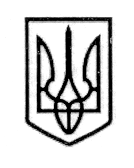 У К Р А Ї Н А СТОРОЖИНЕЦЬКА МІСЬКА РАДА ЧЕРНІВЕЦЬКОГО РАЙОНУ ЧЕРНІВЕЦЬКОЇ ОБЛАСТІВИКОНАВЧИЙ КОМІТЕТР І Ш Е Н Н Я   07 березня  2023 року                                                                                №  59                                                   Керуючись Законом України «Про місцеве самоврядування в Україні», Цивільним Кодексом України, Постановою Кабінету Міністрів України «Деякі питання призначення і виплати компенсації фізичним особам, які надають соціальні послуги з догляду на непрофесійній основі» від 23 вересня 2020 року № 859, розглянувши заяву  громадянина Сербула М.В., 17.11.1983 р.н., м. Сторожинець, вул. Нєкрасова, буд. 14, кв. 14, враховуючи протокол комісії по призначенню та виплаті компенсації фізичним особам, які надають соціальні послуги з догляду на непрофесійній основі при Сторожинецькій міській раді, Виконавчий комітет міської ради вирішив:     1. Затвердити рішення комісії по призначенню та виплаті компенсації фізичним особам, які надають соціальні послуги з догляду на непрофесійній основі при Сторожинецькій міській раді, щодо призначення компенсації громадянину Сербулу Михайлу Васильовичу, 17.11.1983 р.н.,  жителю м. Сторожинець, вул. Нєкрасова, буд. 14, кв. 14, та передати його особову справу до відділу № 3 управління праці та соціального захисту населення Чернівецької районної військової адміністрації для подальшого призначення компенсації  згідно чинного законодавства.     2.  Контроль за виконанням даного рішення  покласти на першого заступника  міського голови Беленчука Ігоря Івановича.         Сторожинецький міський голова                                   Ігор МАТЕЙЧУК Начальник відділу  організаційної та кадрової роботи                                         Ольга ПАЛАДІЙ Начальник відділу  документообігу та контролю	Микола БАЛАНЮКЗАТВЕРДЖЕНОРішенням виконавчого комітету Сторожинецької міської ради від 07 березня 2022 року № 59РІШЕННЯКомісії по призначенню та виплаті компенсації фізичним особам, які надають соціальні послуги з догляду на непрофесійній основі при Сторожинецькій міській раді    До Сторожинецької міської ради надійшла заява від Сербула Михайла Васильовича 1983 р.н, жителя м.Сторожинець, вул. Нєкрасова, буд. 14, кв. 14, про згоду надавати  соціальні послуги на непрофесійній основі, за батьком Сербулом Василем Георгійовичем1952 р.н. жителем м.Сторожинець, вул.Нєкрасова, буд. 14, кв. 14 .   За декларацією про доходи та майновий стан, осіб, які звернулись за призначенням компенсації, Сербул М.В. одружений, не працює, має 2-х дітей: донька Сербул Ангеліна Михайлівна 2008 р.н, та син Сербул Назар Михайлович 2019 р.н. Дружина Сербул Тетяна Володимирівна, працює , та  отримує допомогу при народженні дитини у відділі № 3 управління праці та соціального захисту населення Чернівецької районної військової адміністрації.  Заявник перебував в центрі зайнятості на обліку в період з липня по грудень 2022 р.    Відповідно до довідки про склад сім’ї № 300 від 31.01.2023р., яку надала КП «Сторожинецьке ЖКГ»,  Сербул М.В.  проживає за однією адресою із батьком Сербулом В.Г.  Сербул М.В. на обліку в управлінні Пенсійного Фонду України в Чернівецькій області,  Сторожинецькому ценрі зайнятості не перебуває, жодних виплат не отримує;  в Єдиному реєстрі Державної фіскальної служби, як приватний підприємець не зареєстрований.   Батько Сербул В.Г., пенсіонер, отримує пенсію за віком, в Сторожинецькому територіальному центрі соціального обслуговування (надання соціальних послуг) Сторожинецької міської ради на обслуговуванні не перебуває (довідка № 26-05 від 31.01.2023р.). Відповідно до заключення ЛКК №34 від 27.01.2023р., .має важкі хронічні захворювання та потребує постійного стороннього догляду.(серцева недостатність). За ним здійснює постійний догляд  син Сербул М.В.       При проведенні обстеження відповідною комісією на визначення ступеня індивідуальних потреб особи, яка потребує надання соціальних послуг встановлено, що особа потребує надання соціальних послуг з догляду.     Виходячи з наведеного, комісія вирішила:Особову справу громадянина Сербула Михайла Васильовича 17.11.1983 р.н,  м.Сторожинець, вул. Нєкрасова, буд. 14, кв. 14,, передати до відділу № 3 управління праці та соціального захисту населення Чернівецької районної військової адміністрації для подальшого призначення компенсації, фізичній особі, яка надає соціальні послуги на непрофесійній основі згідно чинного законодавства.Перший заступник міськогоголови, голова  комісії по призначеннюта виплаті компенсації фізичним особам,які надають соціальні послуги з догляду на непрофісійній основі   					         Ігор БЕЛЕНЧУК